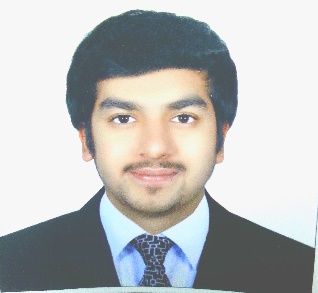                                                                 SAGAR SAGAR.363697@2FREEMAIL.COM_____________________________________________________________________________________PROFILESeeking a position within your organization that would utilize my skills, abilities and give me higher abilities to do my best. I am looking for challenging job opportunity at your company that offers a promising future and personal growth prospects, in return , I am willing to offer my hundred percent sincere efforts and the performance as my contribution towards the overall progress of the company , currently I am developing skills to meet many industry challenge and requirement under any pressure.PERSONAL DETAILS:Date of birth    :    01/08/1996Gender              :    MALENationality       :  Indian Religion             :  HinduVisa Status        : Father's Visa.Language           : English, Hindi, GUJARATI, MODERATE ARABIC.Driving Licence : YES.KEY ACHIEVEMENTS AND EDUCATION QUALIFICATIONS:INDIAN EXCELLENT PRIVATE SCHOOL.KEY COMPETENCIES: Customer acquisition.PowerPoint Presentations.Public Speaking.Complaint Handling.Consultative Sales.Sales reports & correspondence.EMPLOYMENT EXPERIENCE:WORKED AS A SALESMAN IN SUWAIS JEWELLERY.Worked for TNS company based on Project works in dubai.Participated in the Samsung infinity band exhibition in world trade centre and conducted exit interviews.Worked as a promoter for Samsung Electronics in spring Gitex 2014 through Tasc Agency LLC.Worked as a promoter for Samsung Electronics in  Gitex shoppers 2014 through Tasc Agency LLC.Worked as a promoter for Samsung Electronics in spring Gitex 2015 through Tasc Agency LLC.Worked as a promoter for Samsung Electronics in spring Shoppers 2016 through Eyka Agency LLC.WORKED AS A PROMOTER FOR SEIMENS HEALTHINEERS IN ARAB HEALTH 2017CORE SKILLS:Microsoft Office(word, PowerPoint  and Explorer).Strong communications and writing skills.Team leadership.Can work under pressure.